3565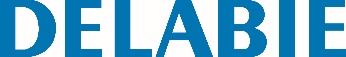 Porta-rolos WCReferência: 3565 Informação para prescriçãoPorta-rolos WC.Tampa monobloco articulada para fácil manutenção e melhor higiene.  Eixo integral antirroubo em policarbonato : inquebrável. Inox 304 bacteriostático epoxy branco. Fixações invisíveis.Dimensions : 119 x 140 x 80. 